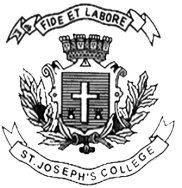 ST. JOSEPH’S COLLEGE (AUTONOMOUS), BENGALURU-27B.A .ECONOMICS - IV SEMESTERSEMESTER EXAMINATION – APRIL 2017ECA 415: Statistical Methods for Economics(For visually challenged students)Time: 1 ½ hr									Max marks: 35PART- AAnswer any Five  of the following questions				5X3=15Define statistics.What are the essential parts of the table? Write the Characteristics of an ideal average?What do you mean by time series data? What is correlation? Give the meaning of index number.	PART- BAnswer any TWO  of the following questions				2X5=10Discuss the relationship between statistics and economics.Discuss the concept of Skewness. Give the various methods of measuring it.Distinguish between classification and tabulation.PART- CAnswer any ONE  of the following questions				1X10=10       10. What is the importance and Limitations of statistics?Write a note on the measures of central tendencies.ECA-412-17-VC